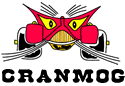 MORGAN SPORTS CAR CLUBCRANMOGOpen Meeting Wednesday 11th April 2018 @ 8.30pm The Chequers, Houghton Conquest	PAST EVENTS:1.1	23-25 Mar – NEC Restoration Show 1.2	Sun 25th March – Sprint Taster Day at Curborough. 1.3	Mon 2nd April – Pitstone Museum visit – Simon Heaton1.4	Sat 7th April – Allon White’s Breakfast Club – Continental Touring2.0 	COMING UP ( See website for more details)2.1	Sat 14th April – MSCC AGM at the Morgan Factory Visitor Centre. Starting at 2pm. Tea and coffee will be provided and the Factory shop will be open from 11am. If you are not attending please send your Form of Proxy to Gill Bevan, The MSCC Membership Secretary. Her address is on the form. 2.2	Sat 21st April – Morgan Challenge Race Series at Silverstone. Buy tickets in advance for £15. On the day price £20. See www.silverstone.co.uk for more details 2.3	Sun 22nd April – Drive it Day - Stilton Cheese Annual Classic vehicle run. Starting at the Falcon Inn, Uppingham from 9.30am and then follow the suggested route finishing at the Bell, Stilton (PE7 3RA). Stop at any of the pubs on route for lunch or take a picnic in the grounds of the New Lodge Farm shop in Bulwick or enjoy a hog roast there. Charge of £2.50 per car and £2 per passenger. Full details on the Cranmog website or www.stiltoncheeserun.webs.com  2.4	Sat 5th May – Allon White’s Breakfast Club 2.5	Thursday 10th May – Visit to Jordan’s Mill, Holmes Mill, Southill Road, Broom, Beds SG18 9JXTour starts at 2pm followed by a light tea, cost £9.75. 2.6	May 18th – 24th 2018 – Trip to Cornwall’s north coast. See website for full details. Book for the BBQ. Contact Jon & Jayne Savage.3.0	HOT OFF THE PRESS/NEW EVENTS3.1	Sun 10th June – Churchill Vintage and Classic Car Show, Churchill, Oxfordshire on the village greenFrom midday until 5pm. Attractions range from side shows, autojumble, motor cycles and cars and static engines. 3.2 	Sun 29th July – Heart of England Challenge. Stone House Farm, Ashby Rd, Woodville, Ashby de la Zouche DE11 7BP. Arrive from 12 noon, starting with a BYO picnic, there will be a series on non damaging driving skills tests on grass and finsishing with a BBQ from 5.30pm. Bring what you want to BBQ, Donmog will provide salads,potatoes and puddings! Contact frankharryorton@gmail.com for entry forms to compete in driving skills tests and email richardadavies999@gmail.com to confirm attendance at BBQ.	You don’t have to compete, you can just come and spectate. See Cranmog website for full details 3.3 	Thursday 21st June Motors at the Museum. From 4.30pm at Milton Keynes Museum, event run by the Lions of Stony Stratford. Entry £3 per car which includes entry to the museum. Nice cafe on site for cakes and afternoon tea. Morgan parking is being arranged. If you are interested contact Andy Sharples sharpy.99@btinternet.com 4.0        REMINDERS:  4.1	Sat 2nd June – Letchworth Classic and Vintage Car Club Transport Picnic- Halls Green, Weston Herts. SG4 7DP Local Band, refreshments activities, stalls and more. £5 per car see www.lgccvcc.co.uk for more information4.2	Sun 10th June – Motorama 2018. From 12 noon in the Market Place Olney. Entry forms from www.npolneylions.btck.co.uk4.3	Sun 10th June – Euston Rural Pastimes at Euston Park IP24 2QH. See www.eustonruralpastimes.org.uk for more information and entry forms 4.4	Sat/Sun 23rd/24th June – Bicester Heritage Flywheel.  Classic & Sports Car Show in association with Flywheel at Bicester Heritage. Dedicated Morgan parking area. To receive MSCC 30% ticket discount tickets  register via the Oxmog website http://www.oxmog.org.uk/events.htmlhttps://www.classicandsportscarshow.com/show-information/classic-car-club-information4.5		Fri/Sat 29th/30th June 2018 – MOG18 “Lite”- Stay Friday and Saturday night at the Crowne Plaza, Heythrop Park Estate. More rooms available at the hotel. Carry on to 	Sun 1st July – Join the All Morgans’ Day at  Blenheim PalaceFor full details see www.morgansportscarclub.com or www.MOG18.info 4.6	13th – 15th July 2018 South Coast Slalom. Staying at the world class RNLI College in Poole. More rooms are now available via ‘Plan B’. Please see website calendar for SCS Plan B booking form or contact Stephen or Moyra Isherwood for more details. Fully Booked 4.7	Sun 15th July-  Peter Morgan Memorial Race meeting at Donington Park, DE74 2RP. MSCC and MGCC meeting. Details to follow in Miscellany.   4.8	20-22 July 2018 – Silverstone Classic. Tickets on sale use club code 18022CCD for the club package 2 for 1. Car club discounted tickets until 31st May4.9	11th -12th August 2018 – Thrill on the Hill – Celebrating 50 years of the iconic +8	Saturday event taking place at the Morgan Motor Company 	Sunday at the Prescott Hill Climb. Tickets and more details available via www.morgan-motor.co.uk   4.10	7th – 9th June 2019 – Yorkshire weekend staying at the Mallyon Spout Hotel, Goathland, Whitby.	Fully Booked. See website Contact Jacqui Booth  5.0	REGALIA MATTERS 6.0	LOOKING AHEAD and Event Planning for 2018: -             Please check the Cranmog website for up to date information and any new items.7.0	ANY OTHER STUFF: -  Please keep saving your stamps for Medical Detection Dogs8.0	DATE OF NEXT MEETING:   - Wednesday 9th May	